    桃園市進出口商業同業公會 函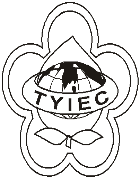          Taoyuan Importers & Exporters Chamber of Commerce桃園市桃園區春日路1235之2號3F           TEL:886-3-316-4346   886-3-325-3781   FAX:886-3-355-9651ie325@ms19.hinet.net     www.taoyuanproduct.org受 文 者：各相關會員發文日期：中華民國109年2月25日發文字號：桃貿豐字第20055號附    件：主   旨：檢送台灣優良食品發展協會培訓中心「食品標籤標示進階實             務班」、「PCQI國際證照培訓班」及「食品安全管制系統實         務研習班」課程簡章參份， 請各會員踴躍報名參加。說   明：     ㄧ、依據台灣優良食品發展協會食協字第1090040號函辦理。     二、「食品標籤標示進階實務班」課程預定辦理6場次，將於         109年3月17日、3月24日及3月31日9時30分至17時00分        ，分別舉辦台北、高雄及台中場次；後續場次請見簡章。     三、「PCQI國際證照培訓班」課程預定辦理2場次，僅訂於         109年4月20至22日及9月28至30日8時30分至17時00分             於台灣優良食品發展協會會議室辦理。     四、「食品安全管制系統實務研習假日班」之基礎班(60A)及進         階班(60B)僅訂於109年4月11、12、18、19日及4月25、26            日、5月2、3日8時00分至17時00分於桃園市政府衛生局會議            室辦理。       五、檢附議程簡章共參份，敬請於報名期限前(或額滿截止)        逕至該會網站(https://bit.ly/35V4sWA)，「活動報名專區       」完成線上報名手續。該會聯絡人:易小姐02-2393-1318#602。     理事長  簡 文 豐